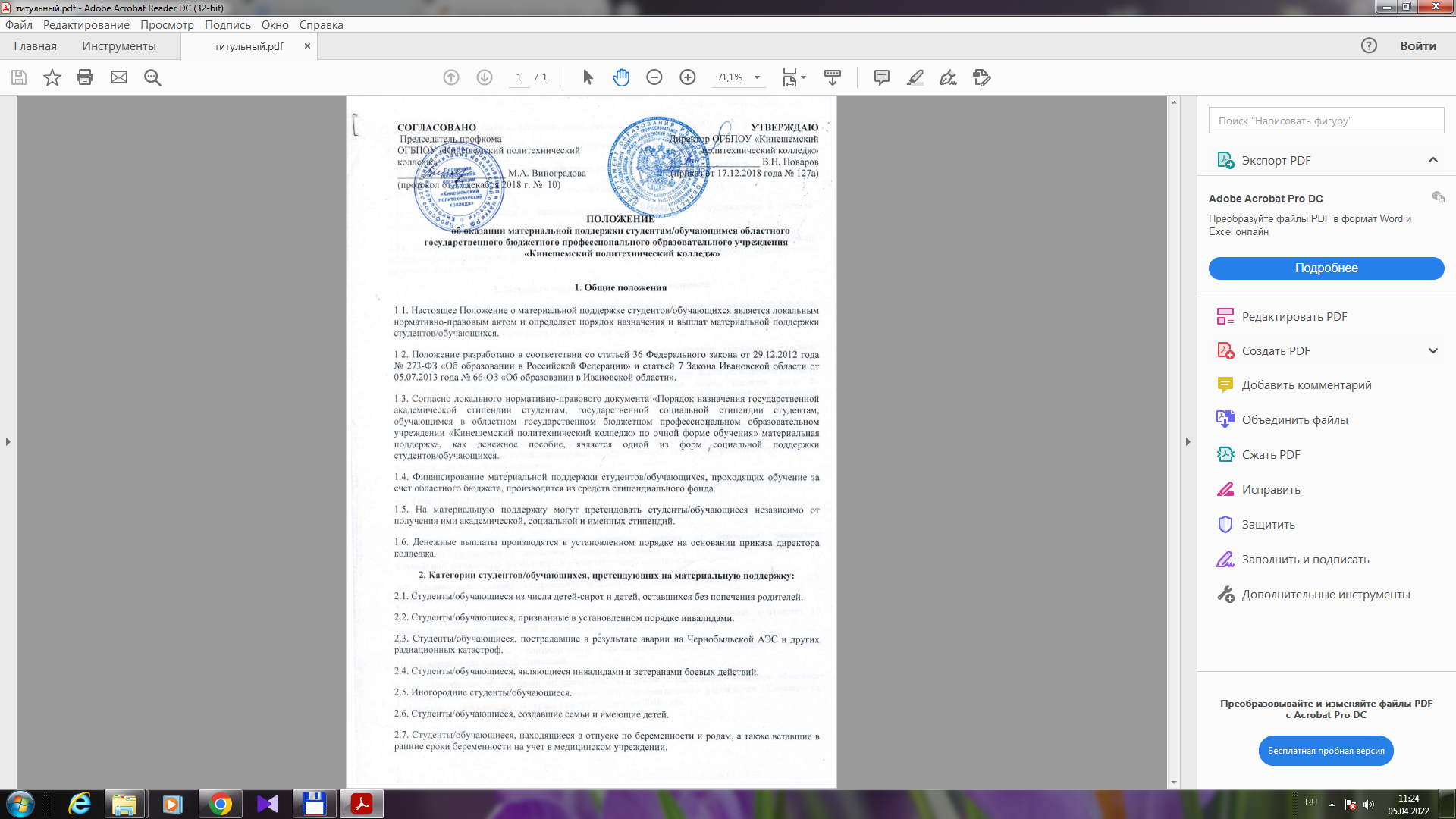 ПОЛОЖЕНИЕоб оказании материальной поддержки студентам/обучающимся областного государственного бюджетного профессионального образовательного учреждения «Кинешемский политехнический колледж»1. Общие положения1.1. Настоящее Положение о материальной поддержке студентов/обучающихся является локальным нормативно-правовым актом и определяет порядок назначения и выплат материальной поддержки студентов/обучающихся.1.2. Положение разработано в соответствии со статьей 36 Федерального закона от 29.12.2012 года № 273-ФЗ «Об образовании в Российской Федерации» и статьей 7 Закона Ивановской области от 05.07.2013 года № 66-ОЗ «Об образовании в Ивановской области».1.3. Согласно локального нормативно-правового документа «Порядок назначения государственной академической стипендии студентам, государственной социальной стипендии студентам, обучающимся в областном государственном бюджетном профессиональном образовательном учреждении «Кинешемский политехнический колледж» по очной форме обучения» материальная поддержка, как денежное пособие, является одной из форм социальной поддержки студентов/обучающихся.1.4. Финансирование материальной поддержки студентов/обучающихся, проходящих обучение за счет областного бюджета, производится из средств стипендиального фонда.1.5. На материальную поддержку могут претендовать студенты/обучающиеся независимо от получения ими академической, социальной и именных стипендий.1.6. Денежные выплаты производятся в установленном порядке на основании приказа директора колледжа.2. Категории студентов/обучающихся, претендующих на материальную поддержку:2.1. Студенты/обучающиеся из числа детей-сирот и детей, оставшихся без попечения родителей.2.2. Студенты/обучающиеся, признанные в установленном порядке инвалидами.2.3. Студенты/обучающиеся, пострадавшие в результате аварии на Чернобыльской АЭС и других радиационных катастроф.2.4. Студенты/обучающиеся, являющиеся инвалидами и ветеранами боевых действий.2.5. Иногородние студенты/обучающиеся.2.6. Студенты/обучающиеся, создавшие семьи и имеющие детей.2.7. Студенты/обучающиеся, находящиеся в отпуске по беременности и родам, а также вставшие в ранние сроки беременности на учет в медицинском учреждении.2.8. Студенты/обучающиеся из неполных семей (имеющие одного родителя).2.9. Студенты/обучающиеся, перенесшие тяжелые заболевания и понесшие траты на лечение.2.10. Студенты/обучающиеся, ставшие жертвами аварий, краж, разбойных нападений.2.11. Студенты/обучающиеся, потерявшие кормильца («в связи со смертью…»).2.12. Студенты, находящиеся в тяжелом материальном положении и нуждающиеся в срочной материальной помощи.2.14. Дополнительными факторами при решении вопроса об оказании материально поддержки студенту/обучающемуся являются успехи и достижения в учебе, научной работе, общественно-полезной деятельности.3. Механизм оказания материальной поддержки	Решение об оказании единовременной материальной помощи студентам/обучающимся принимается директором колледжа на основании личного заявления студента/обучающегося, протокола стипендиальной комиссии и оформляется приказом. В заявлении, написанном студентом/обучающимся собственноручно, указывается в правом верхнем углу: Ф.И.О. полностью, номер группы, номер студенческого билета, паспортные данные полностью (серия, номер паспорта, кем и когда выдан), дата рождения, адрес регистрации по месту жительства. Заявление подписывается студентом/обучающимся лично, ставится дата. За достоверность представленных сведений ответственность несет студент/обучающийся, написавший заявление.Заявление подается на рассмотрение стипендиальной комиссии, которая принимает решение об оказании материальной поддержки персонально по каждому студенту/обучающемуся.  В состав стипендиальной комиссии входят представители студенческого совета, профсоюзной организации. Заявления сдаются в бухгалтериюРешение об оказании материальной поддержки студентам/обучающимся принимается один раз в месяц (до 25 числа).  4. Размеры материальной поддержки4.1. Размер материальной поддержки напрямую зависит от основания, указанного студентом/обучающимся в заявлении (тяжелая жизненная ситуация, исключительный/особый случай) и от финансовых возможностей образовательной организации. 4.2. Минимальный размер материальной поддержки студентов/обучающихся  составляет 0,5-кратный размер государственной академической стипендии.4.3. Максимальный размер материальной поддержки студентов/обучающихся составляет 10-кратный размер государственной академической стипендии.4.4. Денежные выплаты производятся в установленном порядке, как правило, в сроки, установленные для выплаты стипендий. Положение об оказании материальной поддержки студентам/обучающимся областного государственного бюджетного профессионального образовательного учреждения «Кинешемский политехнический колледж» вступает в силу с 01 декабря 2018 года.СОГЛАСОВАНО Председатель профкомаОГБПОУ «Кинешемский политехнический колледж»______________________ М.А. Виноградова(протокол от 17 декабря 2018 г. №  10)УТВЕРЖДАЮДиректор ОГБПОУ «Кинешемский политехнический колледж»___________________ В.Н. Поваров(приказ от 17.12.2018 года № 127а)